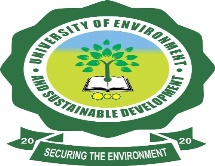 UNIVERSITY OF ENVIRONMENT AND SUSTAINABLE DEVELOPMENT     OFFICE OF THE REGISTRAR (HR DIVISION)SCORE SHEET FOR THE EVALUATION OF PERFORMANCE IN THE PROMOTION OF KNOWLEDGE (To be completed by the External Assessor)NAME OF APPLICANT…………………………………………………………………… SUBJECT/DISCIPLINE………..………………………………………………………….. SPECIALIZATION…………………………………………………………………………NB: Please refer to the document attached for your gradingComments: ____________________________________________________________________________________________________________________________________________________________________________________________________________________________________________________________________________________________________________________________________________________________________________________________Please provide a detailed Paper-by-Paper Assessment Report of each publication you have assessed, the score/grade which should reflect on the quality of publication, and make a clear statement of a recommendation of applicant for the position applied for or otherwise.Name of Assessor: _____________________________________________________________Address and Telephone Number: _______________________________________________________________________________________________________________________________Signature and Official Stamp: ____________________________________________________Date: ________________________________________________________________________Paper No.Type of PaperTitle of PaperCreativity or OriginalityScholarship and PresentationContribution to knowledgeTotal mark12345678910..N